Publicado en Madrid el 04/12/2018 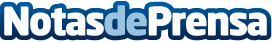 Empiezan los paros convocados por el Sindicato de Circulación Ferroviario en Adif Hoy a las doce de la noche comienzan los paros parciales convocados por el Sindicato de Circulación Ferroviario (SCF) durante el mes de diciembre, los cuales afectaran al número de circulación de trenes a nivel nacional. La huelga anunciada el pasado día 20 de noviembre, se debe a la falta de personal en Adif para cubrir gráficos de trabajo y adecuar la jornada laboral, a la opacidad en los procesos selectivos de promoción interna y el notable abandono del mantenimiento de la infraestructura ferroviariaDatos de contacto:Sindicato De Circulación FerroviarioSindicato635691630Nota de prensa publicada en: https://www.notasdeprensa.es/empiezan-los-paros-convocados-por-el-sindicato Categorias: Nacional Viaje Sociedad Logística http://www.notasdeprensa.es